АДМИНИСТРАЦИЯСамойловского муниципального района Саратовской областиПОСТАНОВЛЕНИЕ- проектО выявлении правообладателя ранее учтенного объекта недвижимостиВ соответствии со статьей 69.1 Федерального закона от 13 июля 2015 года № 218-ФЗ «О государственной регистрации недвижимости», Уставом Самойловского муниципального района Саратовской областиПОСТАНОВЛЯЮ:1. Принять решение о выявлении правообладателя жилого дома общей площадью 51,2 кв. м. с кадастровым номером 64:31:000000:1734, расположенного по адресу: Саратовская область, р-н Самойловский, с Благовещенка, ул Центральная, д 25А, в качестве его правообладателя, владеющего данным объектом недвижимости на праве собственности, выявлен Дубэсарь Дмитрий Дмитриевич, 07.04.1975 г.р., паспорт гражданина Российской Федерации серия 6319 689549, ГУ МВД России по Саратовской области 23.05.2020 г., СНИЛС 05537287881 проживающий по адресу Саратовская область, р-н Самойловский, с Благовещенка, ул Центральная, д 25А.2. Право собственности Дубэсарь Дмитрия Дмитриевича на указанный в пункте 1 настоящего постановления объект недвижимости подтверждается «Справкой выданной администрацией Благовещенского муниципального образования» от 21.09.2022г. № 226. 3. Отделу по земельным и имущественным отношениям администрации Самойловского муниципального района Саратовской области осуществить действия по внесению необходимых изменений в сведения Единого государственного реестра недвижимости в сроки, регламентированные законодательством.4. Контроль за исполнением настоящего постановления возложить на начальника отдела по земельным и имущественным отношениям.Глава Самойловского муниципального района Саратовской области                                                                    М.А. МельниковСОГЛАСОВАНО:     .         .2022. № Первый заместитель главы администрации  Самойловского муниципального района                                                                                            В.В. МаховаНачальник отдела по земельным и имущественным Отношениям администрации Самойловского МР                                                                         И.В.СуровцеваЮрист                                                                                                                                                Н.А. КрюченкоИсп: О.С.Скорикова 8(84548) 2-13-54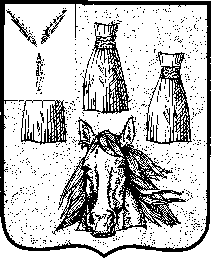 